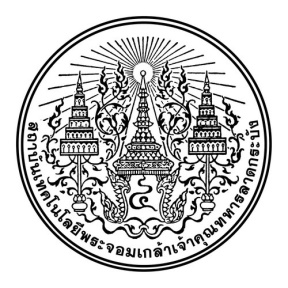        คณะอุตสาหกรรมอาหาร	สถาบันเทคโนโลยีพระจอมเกล้าเจ้าคุณทหารลาดกระบัง       แบบฟอร์มขออนุมัติหัวข้อและโครงร่างวิทยานิพนธ์                                วันที่…………..เดือน………..พ.ศ………..………เรื่อง	ขออนุมัติหัวข้อและโครงร่างวิทยานิพนธ์เรียน	คณบดีคณะอุตสาหกรรมอาหารสิ่งที่ส่งมาด้วย     โครงร่างวิทยานิพนธ์    จำนวน  …….  ชุด	ข้าพเจ้า(นาย/นาง/นางสาว)…………………………………….รหัสประจำตัว………………….......นักศึกษาหลักสูตร……….………….  สาขาวิชา ………………………………..………………………………………………….  ที่อยู่ปัจจุบัน บ้านเลขที่……………..ถนน………………….….….. ตำบล……………………………….……….อำเภอ...................................... จังหวัด........................................ รหัสไปรษณีย์…………………….โทรศัพท์…………….…………………….…ชื่ออาจารย์ผู้ควบคุมวิทยานิพนธ์…………………………………………………………………………………………………………………………………….......ชื่ออาจารย์ผู้ควบคุมวิทยานิพนธ์ร่วม (ถ้ามี)…………………………………………………………………………..………………………………………………มีความประสงค์จะเสนอหัวข้อและโครงร่างวิทยานิพนธ์เรื่อง (ภาษาไทย) ………………………………………………………………………………..………………………………………………………………………………………………………………………………………………………………………………………..………………………………………………………………………………………………………………………………………………………………………………………..(ภาษาอังกฤษ) ………………………………………………………………………………………………..………………………………………………………………..………………………………………………………………………………………………………………………………………………………………………………………..………………………………………………………………………………………………………………………………………………………………………………………..จึงเรียนมาเพื่อโปรดพิจารณาอนุมัติ							ลงชื่อ……………..……………………………  นักศึกษา							           (                                )หมายเหตุ     หากมีการเปลี่ยนแปลงชื่อหัวข้อวิทยานิพนธ์  โครงร่างวิทยานิพนธ์  อาจารย์ผู้ควบคุมวิทยานิพนธ์  ให้นักศึกษายื่นคำร้องทุกครั้งคำรับรองจากอาจารย์ที่ปรึกษาวิทยานิพนธ์						      วันที่……………...เดือน……………….พ.ศ………….….เรื่อง	ขอรับรองหัวข้อและโครงร่างวิทยานิพนธ์เรียน	คณบดีคณะอุตสาหกรรมอาหาร	ข้าพเจ้า................................................................................................  เป็นอาจารย์ที่ปรึกษาวิทยานิพนธ์ ของ (นาย/นาง/นางสาว)................................................................................................... ได้ตรวจสอบหัวข้อและโครงร่างวิทยานิพนธ์ของ นักศึกษาอังกล่าวแล้ว  เห็นควรให้เสนอหัวข้อและโครงร่างวิทยานิพนธ์ได้	จึงเรียนมาเพื่อโปรดพิจารณาดำเนินการต่อไป							     ลงชื่อ…………………..…………….………						                          (                               )คณะอุตสาหกรรมอาหารคำรับรองจากอาจารย์ที่ปรึกษาวิทยานิพนธ์ร่วม     วันที่……..…..เดือน…………………….พ.ศ……………….เรื่อง	ขอรับรองหัวข้อและโครงร่างวิทยานิพนธ์เรียน	คณบดีคณะอุตสาหกรรมอาหาร	ข้าพเจ้า……………………………………………………….…………………………..……..เป็นอาจารย์ผู้ควบคุมวิทยานิพนธ์ร่วมของ(นาย/นาง/นางสาว)………………………………………………………………………..………ได้ตรวจสอบหัวข้อและโครงร่างวิทยานิพนธ์ของนักศึกษาอังกล่าวแล้ว  เห็นควรให้เสนอหัวข้อและโครงร่างวิทยานิพนธ์ได้	จึงเรียนมาเพื่อโปรดพิจารณาดำเนินการต่อไป							ลงชื่อ…………………..…………….………						                   (………………………………..………….)คณะ……………………………………………โทร. ………………………………..	คำรับรองจากอาจารย์ที่ปรึกษาวิทยานิพนธ์     วันที่……..…..เดือน…………………….พ.ศ……………….เรื่อง	ขอรับรองหัวข้อและโครงร่างวิทยานิพนธ์เรียน	คณบดีคณะอุตสาหกรรมอาหาร	ข้าพเจ้า……………………………………………………….……………………………...เป็นอาจารย์ผู้ควบคุมวิทยานิพนธ์ร่วมของ(นาย/นาง/นางสาว)…………………………………………………………..………..………ได้ตรวจสอบหัวข้อและโครงร่างวิทยานิพนธ์ของนักศึกษาอังกล่าวแล้ว  เห็นควรให้เสนอหัวข้อและโครงร่างวิทยานิพนธ์ได้	จึงเรียนมาเพื่อโปรดพิจารณาดำเนินการต่อไป							ลงชื่อ…………………..…………….………						                   (………………………………..………….)คณะ……………………………………………โทร. ………………………………..ความเห็นของเจ้าหน้าที่ความเห็นของฝ่ายวิชาการคำสั่งคณบดีเรียน คณบดี         เพื่อโปรดพิจารณาอนุมัติ